www.medoff.net 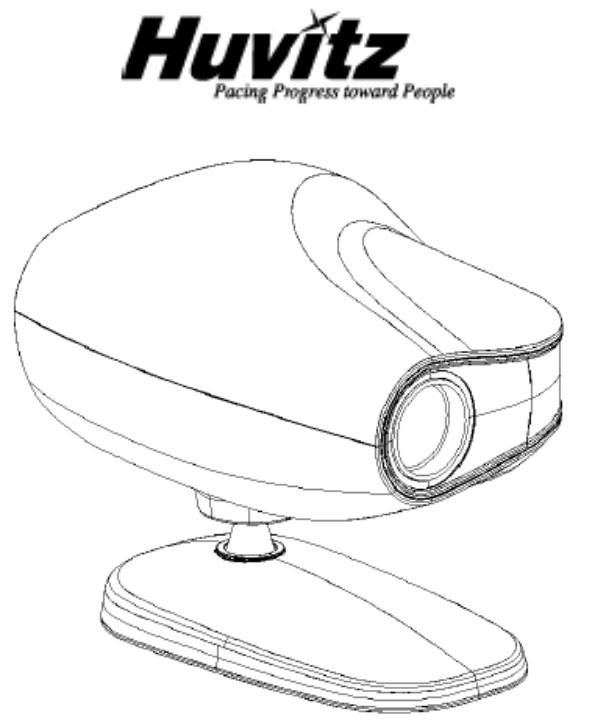 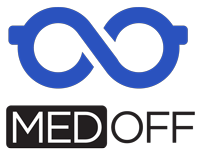 Chart ProjectorHCP-7000Проектор знаковHCP-7000Инструкция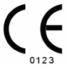 2009-2010                         Перед использованием аппарата, тщательно прочтите данное руководство.HCP-7000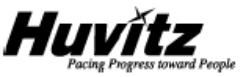 Проектор офтальмологических знаков HCP-7000Медицина высоких технологий Информационные и аналитические инструментыСистема хранения и дистанционного отображения офтальмологических таблицДанная инструкция по применению содержит сведения, абсолютно необходимые при работе с проектором изображений. Без тщательного изучения инструкции эксплуатация проектора категорически запрещена.Текст данной инструкции содержит информацию, являющуюся объектом защиты авторского права и интеллектуальной собственности. Все права защищены. Без письменного уведомления от правообладателя HUVITZ Co., Ltd. не разрешается копировать и передавать данную инструкцию третьим лицам ни полностью, ни частично.Эксклюзивный дистрибьютор HUVITZ  - Medoff Co. Ltd. website:  www.medoff.net2009-2010                                                                          2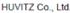 HCP-7000ПРЕДВАРИТЕЛЬНЫЕ ЗАМЕЧАНИЯРабота Проектора офтальмологических знаков HCP-7000 может нарушиться из-за воздействия электромагнитных волн мобильных телефонов, радиоприемников, радиоуправляемых игрушек и т.д. Следите за тем, чтобы подобные устройства, способные нарушить работу данного прибора, не находились вблизи от него.Информация в данной инструкции по применению была тщательно проверена и считается абсолютно точной на момент публикации. Фирма-изготовитель HUVITZ не принимает на себя ответственность за возможные ошибки или недоработки, а также за возможные негативные последствия использования информации, содержащейся в данном руководстве.Фирма-изготовитель HUVITZ благодарна своим клиентам за предложения по улучшению содержания инструкции и по исправлению возможных ошибок. Учитывая постоянную работу по улучшению и модернизации своих изделий, фирма-изготовитель сохраняет за собой право вносить необходимые изменения в конструкцию аппарата без предварительного уведомления клиентов и потенциальных покупателей, не принимая на себя обязательств по обновлению данной инструкции с целью отражения внесенных изменений.2009-2010                                                                          3HCP-7000СОДЕРЖАНИЕ2009-2010                                                                          4ВведениеОсновные особенности аппаратаПроектор	офтальмологических	знаков	(проектор	изображений)	HCP-7000	фирмыHUVITZ является автоматическим устройством, способным выводить 41 типов различных изображений. Этот аппарат снабжен красными, зелеными и поляризационными фильтрами для выполнения тестов глазной коррекции. Оператор может выбрать необходимую таблицу оптотипов и тестов с помощью беспроводного пульта дистанционного управления. Изображения сменяются быстро и бесшумно. Две индивидуально формируемые программы работы проектора позволяют провести всестороннюю проверку зрения. С помощью проектора HCP-7000 можно выполнить тест бинокулярного баланса, различные стереотесты, тесты несоответствия фиксации, тесты слияния и тесты анизейконии. Проектор офтальмологических знаков HCP-7000 совместим с цифровым рефрактором HDR-7000фирмы HUVITZ.1.2 ЭлектробезопасностьПрибор выполнен по первому классу защиты от поражения электрическим током.2009-2010                                                                          5Техника безопасностиВводные замечанияВопросы техники безопасности должны постоянно находиться в фокусе внимания медицинского персонала и особенно операторов медицинской техники.Безопасная эксплуатация прибора в значительной степени зависит от его установки на рабочем месте, от организации цепей питания и заземления, а также от квалификации оператора и обслуживающего персонала. Перед установкой, настройкой и эксплуатацией проектора изображений HCP-7000, а также перед выполнением с ним и с его принадлежностями процедур технического ухода (очистка, проверка, настройка) следует тщательно изучить данную инструкцию.Руководство клиники должно проследить за тем, чтобы все инструкции, приведенные в данном руководстве, были полностью поняты и неукоснительно соблюдались операторами и техниками с целью обеспечения полной безопасности пациента и оператора во время работы с прибором или при его техническом обслуживании.Вся информация по технике безопасности помечена в настоящей инструкции графическими символами предостережения и внимания. Соответствующие положения инструкции должны выполняться неукоснительно.Ниже приведены особо важные графические символы, относящиеся к технике безопасности. Другие символы даны в разделе 2.2.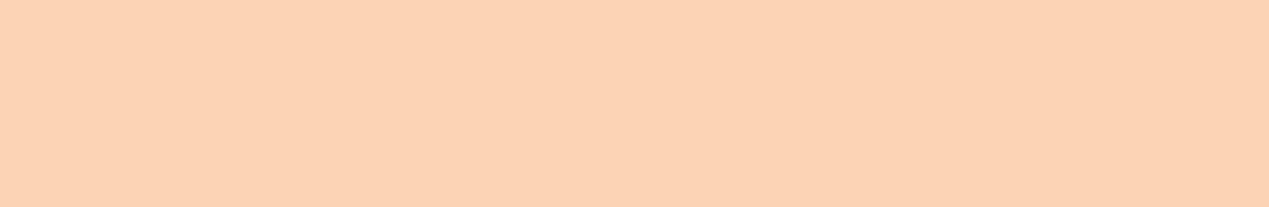 Этот символ предостережения и особого внимания предупреждает о необходимости соблюдать технику безопасности. Его можно встретить как на самом изделии, так и в тексте инструкции. Нарушение правил, отмеченных этим символом, может привести к травме или смерти оператора.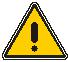 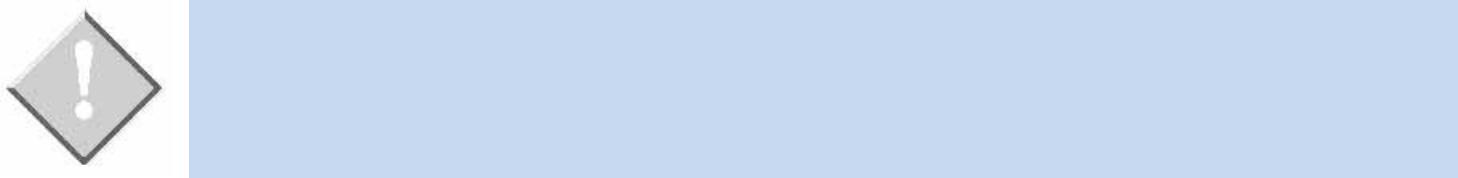 Этот символ предупреждения ситуаций или действий, из-за которых может произойти порча оборудования, выдача неверных данных или сбой в измерительной процедуре.2009-2010                                                                          62.2 Графические символыГрафические	символы	выработаны	Международной	электротехнической	комиссией(International Electrotechnical Commission = IEC) специально для электронных медицинских приборов. Они применяются главным образом в тех случаях, когда речь идет о ключевых концепциях или о безопасности при работе с медицинской техникой.Таблица 2-1. Специальные графические символы.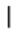 Включение питания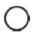 Выключение питанияСимвол предостережения и особого внимания. Он обращает внимание на необходимость соблюдения техники безопасности. Если этим символом помечен орган регулировки, внимательно изучите соответствующие положения настоящей инструкции.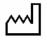 Дата производства в формате хххх (год).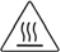 Высокая температураЗащитное заземление. Эта клемма подключена ко всем наружным проводящим поверхностям прибора, что требуется стандартом электробезопасности оборудования I класса.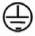 2009-2010                                                                          7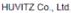 2.3 Окружающие условия при работе или хранении аппаратаНиже с помощью графических символов указаны те условия окружающей среды, при которых НЕДОПУСТИМО хранить или эксплуатировать проектор изображений HCP-7000.Таблица 2-2. Символы недопустимых условий хранения и эксплуатации.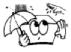 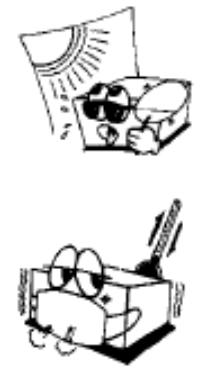 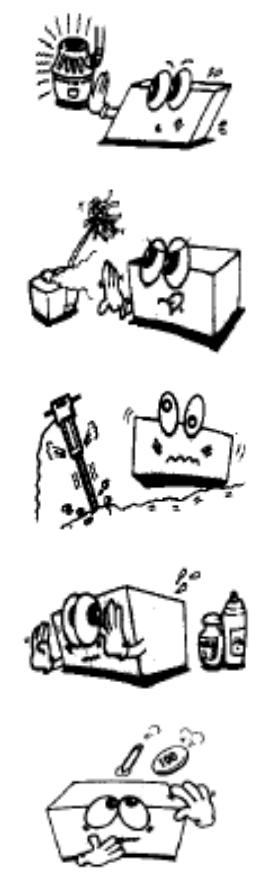 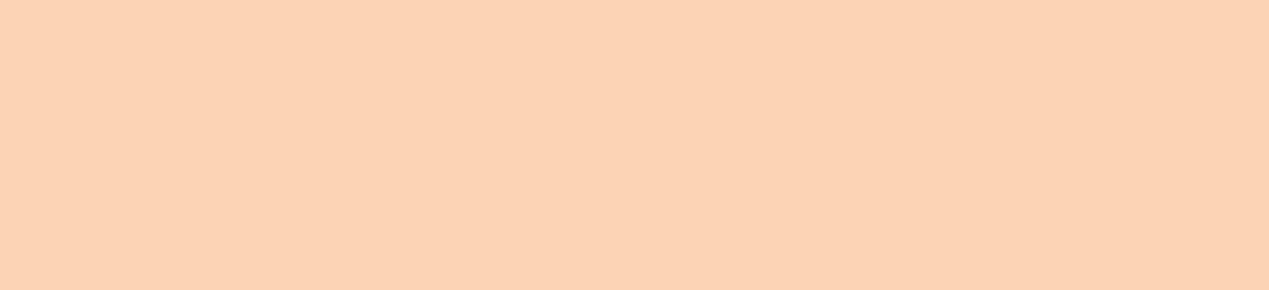 Для нормальной работы прибора избегайте помещений, в которых температура падает ниже +10°С или поднимается выше +40°С. При транспортировке и хранении избегайте понижения температуры ниже – 10°С (минус) или ее повышения выше +40°С. Для нормальной работы, транспортировки и хранения относительная влажность должна находиться в диапазоне 30% – 75%. Не подвергайте аппарат ударам или значительной механической вибрации.2.3 Меры предосторожностиАппарат HCP-7000 был разработан и протестирован в соответствии с национальными и международными стандартами и нормативами безопасности, что гарантирует его высокую степень безопасности. Квалифицированное и уважительное обращение с аппаратом является обязательным условием его безопасной эксплуатации.Не торопитесь включать электронный прибор сразу после его распаковки– подобные действия обнаружат техническую безграмотность и несоответствие требованиям работы с высокотехнологичным оборудованием. Перед включением аппарата тщательно изучите инструкцию.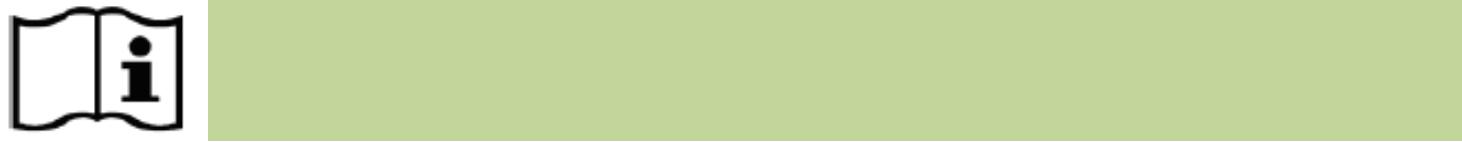 Более подробную информацию об особенностях работы аппарата можно получить в сервисном отделе фирмы HUVITZ или у ее официальных представителей.Ниже подробно описаны условия безопасной работы или хранения аппарата.Данное оборудование не должно использоваться в тех местах, где существует опасность взрыва, а также в присутствии горючих, взрывоопасных или летучих растворителей (спирт, бензол, и им подобные химикаты).Прибор не должен ни храниться, ни устанавливаться в местах с высокой влажностью. Для нормальной работы относительная влажность должна быть в диапазоне 30% - 75%. Прибор не должен располагаться в местах, где на него могут попасть брызги, капли или струи воды. Не помещайте емкости с водой, различными жидкостями или газами на любые электрические приборы (в том числе на проектор изображений HCP-7000).2009-2010                                                                          9Безопасность	HCP-7000Данный аппарат должен обслуживаться только обученным персоналом, либо под контролем опытного оператора.Техническое обслуживание аппарата может проводиться только в тех рамках, которые указаны в данной инструкции по применению. Все остальные операции по уходу, настройке и ремонту проектора изображений HCP-7000 должны выполняться только специалистами фирмы Huvitz или ее уполномоченными представителями.Фирма-изготовитель Huvitz несет ответственность за безопасность, надежность и качество работы своих изделий только при соблюдении владельцем аппарата следующих требований: (1) Электрическое подключение в рабочем помещении отвечает требованиям, указанным в данной инструкции и (2) изделие используется и обслуживается в соответствии с данной инструкцией и руководством по сервисному обслуживанию.Фирма-изготовитель Huvitz не принимает на себя ответственность за ущерб, причиненный несанкционированным вмешательством в работу ее изделий. Подобное вмешательство лишает владельца аппарата права на гарантийный ремонт.Устанавливать, использовать и обслуживать аппарат могут только те инженеры, которые прошли соответствующий инструктаж и подготовку.Инструкция по эксплуатации (применению) аппарата должна находиться рядом с оператором.Избегайте механических нагрузок на соединительные кабели. При отключении кабеля держите его за корпус разъема (например, за вилку сетевого кабеля), а не за провод.Перед началом работы, осмотрите аппарат на предмет возможных механических повреждений. При обнаружении таких дефектов немедленно отключите аппарат от сетевого питания и обратитесь в сервисный отдел.Не загораживайте вентиляционные щели и отверстия аппарата.2009-2010                                                                        103. Отличительные особенности аппаратаПроектор изображений HCP-7000 отличается следующими особенностями, выделяющими его на рынке офтальмологических приборов:Яркие изображения, формируемые с помощью светодиодов. В отличие от галогеновых ламп, светодиоды характеризуются практически неограниченным сроком службы.Удобный и быстрый выбор необходимой офтальмологической таблицы.Набор из 41 офтальмологических таблиц, а также красный, зеленый и поляризационный фильтры, позволяющие выполнять тест бинокулярного баланса, тест несоответствия фиксации, тест слияния и тест анизейконии.Набор из 34 масок (вертикальная линия, горизонтальная линия и одиночный символ).Диапазон проецирования от 2.5 до 8 метров.Беспроводный пульт дистанционного управления.Возможность программирования аппарата оператором (имеются 2 программы, каждая из которых содержит до 30 офтальмологических таблиц).Удобное сетевое подключение к цифровому рефрактору фирмы HUVITZ.2009-2010                                                                        114. Указания по работе с проекторомПроектор офтальмологических изображений HCP-7000 является сложным и высокотехнологичным изделием, требующим внимательного и бережного обращения. Ниже даны советы и указания, выполнение которых обеспечит длительную и надежную работу аппарата.Не ударяйте и не роняйте проектор. Сильный удар может вызвать серьезные повреждения и нарушить нормальную работу аппарата. Бережное обращение с любыми электронными приборами является отличительным качеством высококвалифицированных профессионалов.На результаты офтальмологических измерений и тестов влияет уровень освещения в рабочем кабинете. Не допускайте попадания на проектор прямого солнечного света. Не работайте в кабинете со слишком ярким искусственным (электрическим) освещением.Если Вы хотите использовать проектор HCP-7000 как составную часть офтальмологической измерительной системы, проконсультируйтесь с представителем фирмы HUVITZ.Быстрый перенос аппарата из холодного помещения в теплый кабинет может привести к конденсации водяного пара на защитном стекле измерительного окна и на оптических деталях внутри прибора. В этом случае требуется подождать, пока конденсат испарится, и только после этого начинать измерения.Всегда содержите в чистоте наружную поверхность проекционной линзы. Если оно загрязнились от пыли или от отпечатков пальцев, то это может привести к ошибкам в работе прибора и снизить точность измерений.При появлении дыма, запаха или шума во время работы проектора немедленно выньте кабель питания из розетки и обратитесь в сервисный отдел.Для очистки поверхностей аппарата не применяйте органические растворители, такие как спирт, растворитель для лака, бензол и т. п., поскольку они могут повредить прибор.При перемещении проектора HCP-7000 убедитесь в том, что его питание выключено, и только после этого поднимите прибор, удерживая его обеими руками за нижнюю часть.Если проектор HCP-7000 не предполагается использовать в течение длительного времени, то отключите его питание и закройте корпус аппарата пылезащитным кожухом.2009-2010                                                                        125. Состав проектораПроектор офтальмологических изображений HCP-7000 состоит из основного блока, подставки, экрана, и пульта дистанционного управления5.1 Основной блокНа  рис.  5-1  показаны  составные  элементы  проектора  офтальмологических  изображенийHCP-7000.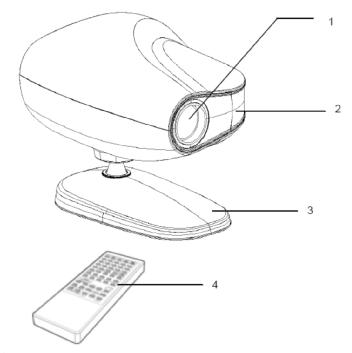 Рис. 5-1. Вид спереди на основной блок проектора офтальмологических изображений HCP-7000 совместно с пультом дистанционного управления.1 – проекционная линза; 2 – входное окно для инфракрасного света; 3 – подставка для установки на столе; 4 – беспроводной пульт дистанционного управления.2009-2010                                                                        13Состав изделия	HCP-7000На рис. 5-2 основной блок проектора показан снизу и с тыльной стороны, соответственно.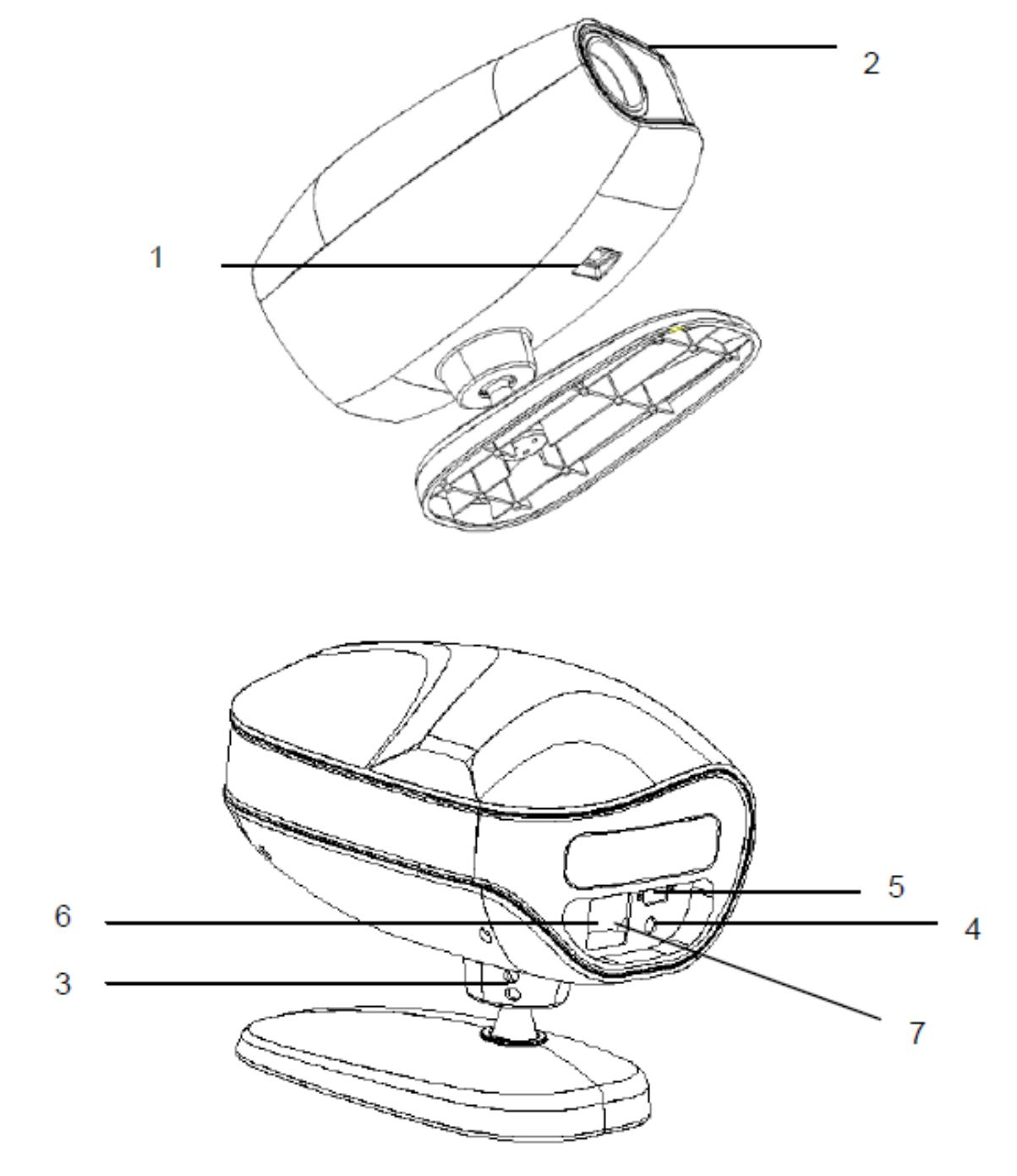 Рис. 5-2. Вид на основной блок проектора офтальмологических изображений HCP-7000 снизу (верхний рисунок) и с тыла (нижний рисунок).1 – тумблер питания; 2 – световой индикатор питания; 3 – регулировка наклона; 4 – подключение к цифровой сети (CAN = controller area network); 5 – последовательный порт RS-232; 6 – разъем питания сети переменного тока; 7 – предохранительный отсек.2009-2010                                                                        14Состав изделия	HCP-70005.2 Запчасти и принадлежностиНа рис. 5-3 показаны запасные части и принадлежности проектора офтальмологических изображений HCP-7000.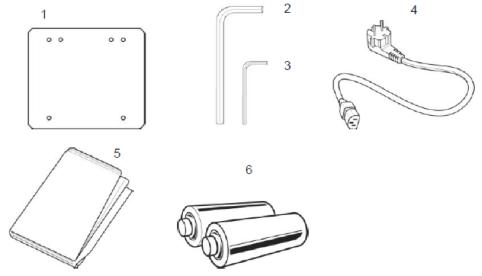 Рис. 5-3. Запасные части и принадлежности проектора офтальмологических изображений HCP-7000.1 – экран; 2 – торцевой ключ 4 мм; 3 – торцевой ключ 2.5 мм; 4 – сетевой шнур; 5 - пылезащитный кожух; 6 - батареи АА (2 шт.).2009-2010                                                                        15Установка и НастройкаРасположение проектора на рабочем местеОднолучевой проектор офтальмологических изображений HCP-7000 должен устанавливаться на таком же расстоянии от экрана, как и пациент (рис. 6-1).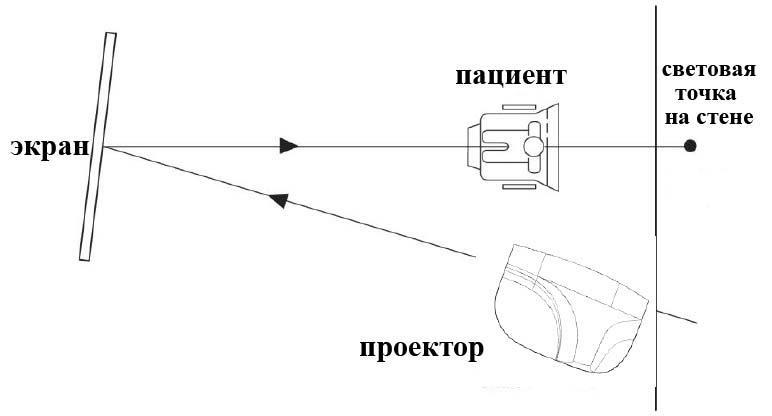 Рис. 6-1. Взаимное расположение проектора, экрана и пациента.6.2 Регулировка фокуса и размера изображенийРегулировка фокуса и размеров символов офтальмологических таблиц выполняется только для тех моделей проекторов, у которых имеется устройство масштабирования изображений (zoom). Для данной регулировки выполните следующее:Установите проектор изображений в желаемом месте на расстоянии 2.5 – 8 м от экрана.Измерьте расстояние от пациента до экрана – оно должно быть таким же, как и в п. 1.В приложении А найдите тестовое изображение (test scale).Попросите помощника подержать тестовое изображение на экране.Спроектируйте букву «С» в формате 20/400 (6/120, 0.05) .Отрегулируйте положение проектора, передвигая его вперед и назад, а также подкручивая колесико фокусировки до тех пор, пока буква «С» не окажется в фокусе.2009-2010                                                                        16Выбор и формирование программ работы аппаратаФормирование индивидуальной программы обследованияВозможность формирования индивидуальных программ офтальмологических обследований и их сохранения в памяти является исключительно полезной особенностью аппарата HCP-7000. Для формирования индивидуальной программы обследования выполните следующее: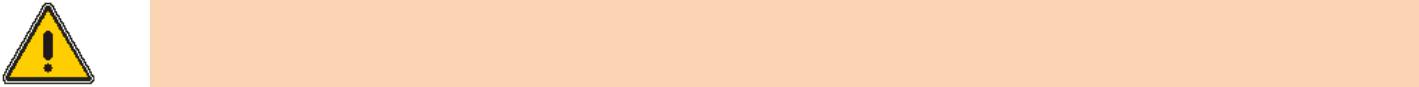 Если в конце формирования программы не нажать на кнопку PGM 1, то программа не будет сохранена в памяти проектора.Для формирования второй индивидуальной программы повторите шаги 1 – 6, заменяя «PGM 1» на «PGM 2».7.2 Вызов индивидуальной программы из памятиДля вызова индивидуальной программы обследования из памяти проектора HCP-7000 выполните следующее:8. Типы офтальмологических таблицСреди трех типов офтальмологических таблиц (A, C, D), хранящихся в памяти аппарата HCP-7000, таблицы типа «С» являются стандартными. Примеры таблиц, относящихся к разным типам (type), даны на рис. 8-1.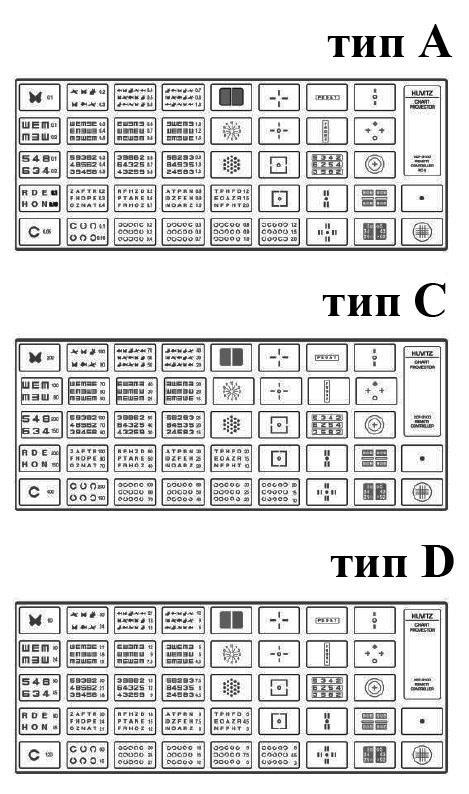 Рис. 8-1. Различные типы таблиц, хранящихся в памяти проектора HCP-7000.2009-2010                                                                        189. Техническое обслуживание и ремонтЕсли при работе с аппаратом обнаружились неисправности, никогда не пытайтесь самостоятельно вскрыть его корпус, чтобы устранить их. Если после тщательного изучения соответствующего раздела данного руководства не удалось устранить неполадку, то обратитесь в сервисный отдел или в представительство фирмы.Если при получении аппарата были обнаружены повреждения, связанные с его транспортировкой, не включайте его. Обратитесь в сервисный отдел или в представительство фирмы.9.1 Замена предохранителяДля замены сгоревшего предохранителя в проекторе HCP-7000 выполните следующие действия (рис. 9-1):Выключите тумблер питания и выньте вилку сетевого шнура из розетки.Выдвиньте пластиковую крышку в нижней части разъема питания.Замените предохранитель.Выполните пп. 1 и 2 в обратном порядке.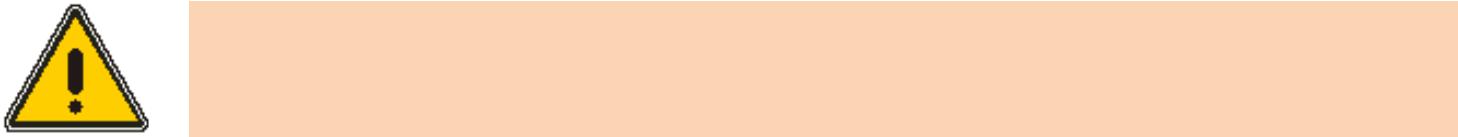 При замене предохранителя не касайтесь проектора мокрыми руками во избежание поражения электрическим током.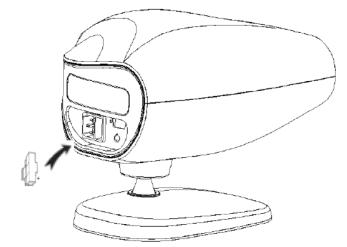 Рис. 9-1. Замена предохранителя в проекторе HCP-7000.2009-2010                                                                        1910. Технические характеристикиНиже приведены технические характеристики проектора офтальмологических изображенийHCP-7000.2009-2010                                                                        20КомплектацияСтандартный комплект поставкиСтандартный комплект поставки проектора офтальмологических изображений HCP-7000 включает в себя следующие изделия:Пульт дистанционного управленияЭкран (400×500 мм)Подставка для установки проектора на столеПылезащитный кожухСетевой шнур питанияТорцевые ключи (2.5 и 5 мм)11.2 Вариант поставкиПо отдельному заказу фирма HUVITZ поставляет следующие дополнительные принадлежности к проектору офтальмологических изображений HCP-7000:Красные и зеленые очкиПоляризационные очки2009-2010                                                                        2112. Сервисное обслуживаниеЕсли в работе проектора обнаружена неисправность, выполните следующее:Прежде всего, загляните в раздел 9 настоящей инструкции «Техническое обслуживание и ремонт». Возможно, там Вы найдете указания и рекомендации по исправлению дефекта.Если не удалось устранить сбой в работе аппарата, то обратитесь к местному или столичному представителю фирмы.Перед вызовом местного поставщика (дилера) уточните информацию о модели и заводском (серийном) номере прибора. Для этого заполните нижеприведенную таблицу сразу после приобретения прибора. Эта информация указана в заводской табличке, расположенной на задней панели прибора. Аккуратно храните все документы, связанные с приобретением аппарата, включая данную инструкцию по его применению. Особо важно хранить торговый чек на приобретение аппарата.Дата покупки	____________________________________________Фамилия дилера	____________________________________________Адрес дилера	____________________________________________Телефон дилера	____________________________________________Модель аппарата	____________________________________________Серийный номер	___________________________________________2009-2010                                                                        222009-2010                                                                        231.Введение ....................................................................................................................................Введение ....................................................................................................................................51.1Основные особенности аппарата .......................................................................................51.2Электробезопасность ..........................................................................................................52.Техника безопасности .............................................................................................................Техника безопасности .............................................................................................................62.1Вводные замечания .............................................................................................................62.2Графические символы .........................................................................................................72.3Окружающие условия при работе или хранении аппарата .............................................82.3Меры предосторожности ....................................................................................................93.Отличительные особенности аппарата ............................................................................Отличительные особенности аппарата ............................................................................114.Указания по работе с проектором ......................................................................................Указания по работе с проектором ......................................................................................125.Состав проектора ..................................................................................................................Состав проектора ..................................................................................................................135.1Основной блок ...................................................................................................................135.2Запчасти и принадлежности .............................................................................................156.Установка и настройка ........................................................................................................Установка и настройка ........................................................................................................166.1Расположение проектора на рабочем месте ...................................................................166.2Регулировка фокуса и размера изображений .................................................................167.Выбор и формирование программ работы аппарата .....................................................Выбор и формирование программ работы аппарата .....................................................177.1Формирование индивидуальной программы обследования .........................................177.2Вызов индивидуальной программы из памяти ..............................................................178.Типы офтальмологических таблиц ...................................................................................Типы офтальмологических таблиц ...................................................................................189.Техническое обслуживание и ремонт ................................................................................Техническое обслуживание и ремонт ................................................................................199.1Замена предохранителя.....................................................................................................1910. Технические характеристики ...........................................................................................10. Технические характеристики ...........................................................................................10. Технические характеристики ...........................................................................................2011. Комплектация ......................................................................................................................11. Комплектация ......................................................................................................................11. Комплектация ......................................................................................................................2111.1 Стандартный комплект поставки...................................................................................11.1 Стандартный комплект поставки...................................................................................2111.2 Вариант поставки ............................................................................................................11.2 Вариант поставки ............................................................................................................2112. Сервисное обслуживание ...................................................................................................12. Сервисное обслуживание ...................................................................................................12. Сервисное обслуживание ...................................................................................................22ВведениеHCP-7000БезопасностьHCP-7000БезопасностьHCP-7000СимволНазначениеБезопасностьHCP-7000СимволНазначениеНе  храните  и  не  работайте  с  прибором  в  условияхвысокой влажности или в тех случаях, когда возможнообразования   конденсата   (например,   при   переносеприбора  из  холодного  помещения  в  теплую  рабочуюкомнату). Аппарат должен работать при относительнойвлажности от 35 до 70% без образования конденсата.Не  подвергайте  прибор  действию  прямого  солнечногосвета.Не допускайте резких перепадов температуры. Аппаратдолжен  работать  при  температуре  от  10  до  40оС  иотносительной влажности от 35 до 70% без образованияконденсата.Не  устанавливайте  аппарат  рядом  с  нагревательнымиприборами.Не  храните  и  не  работайте  с  прибором  в  условияхвысокой влажности или в тех случаях, когда нарушенавентиляция в рабочей комнате или на складе.Не  подвергайте  аппарат  механическим  вибрациям  иударам.Не  подвергайте  аппарат  воздействию  растворителей  ивзрывоопасных газов.Не допускайте проникновения внутрь аппарата пыли ипосторонних предметов (особенно металлических).2009-20108БезопасностьHCP-7000Особенности проектораHCP-7000Советы оп работеHCP-7000Состав изделияHCP-7000Установка и НастройкаHCP-7000Работа с программамиHCP-7000ПоследовательностьОперацияРезультатдействий (номер шага)1Нажмите один раз на кнопкуСвет выключится, если он был1LIGHT (свет)включен ранее.LIGHT (свет)включен ранее.2Нажмите три раза на кнопкуВключится свет, и проектор2Нажмите три раза на кнопкупокажет первое изображениеPGM 1покажет первое изображениеPGM 1фирменной программы (работа(program 1, программа 1)фирменной программы (работа(program 1, программа 1)«по умолчанию», т. е. по«по умолчанию», т. е. позаводской настройке аппарата).3Нажмите один раз на кнопкуВыбор первой таблицы для3Program создаваемой новой программыProgram создаваемой новой программы4Нажмите один раз на кнопкуВыбор второй таблицы для4Program создаваемой новой программыProgram создаваемой новой программы5Повторите шаги 3 и 4 необходимое число раз для выбора полногоПовторите шаги 3 и 4 необходимое число раз для выбора полногоПовторите шаги 3 и 4 необходимое число раз для выбора полного5набора из тридцати таблиц для создаваемой программы.набора из тридцати таблиц для создаваемой программы.набора из тридцати таблиц для создаваемой программы.набора из тридцати таблиц для создаваемой программы.набора из тридцати таблиц для создаваемой программы.набора из тридцати таблиц для создаваемой программы.Если Вы хотите проверить или заменить запрограммированнуюЕсли Вы хотите проверить или заменить запрограммированнуюЕсли Вы хотите проверить или заменить запрограммированнуюранее таблицу, нажмите кнопку Program .ранее таблицу, нажмите кнопку Program .ранее таблицу, нажмите кнопку Program .6Нажмите один раз на кнопкуСохранение сформированной6PGM 1 (программа 1)программы.PGM 1 (программа 1)программы.ПоследовательностьОперацияРезультатдействий (номер шага)1Нажмите один раз на кнопкуВыбор одной из двух1PGM 1 (программа 1) или PGMВыбор одной из двухPGM 1 (программа 1) или PGMиндивидуальных программ.2 (программа 2)индивидуальных программ.2 (программа 2)2Нажмите на кнопку Program ►Переход от одной2Нажмите на кнопку Program ►индивидуальной программы кили Program ◄индивидуальной программы кили Program ◄другой.другой.2009-20101717Офтальмологические таблицыHCP-7000Уход и ремонтHCP-7000ХарактеристикиHCP-7000Проецируемые изображения41 тип изображений, 34 маски, красный,(офтальмологические таблицы)зеленый и поляризационный фильтрыРасстояние проецирования2.5 – 8 м (вариант поставки: экран 8 м)Скорость смены изображенийПриблизительно 0.15 секУвеличение изображения×30 (на расстоянии 5 м)ЭнергосбережениеАвтоматическое выключение осветителяЭнергосбережениепосле 10 минут простоя приборапосле 10 минут простоя прибораИндивидуальные программы2 программы по 30 изображенийИндивидуальные программы(максимум)(максимум)Угол наклона±15о100-120 В, 50/60 Гц, 0.6 АИсточник питания200-240 В, 50/60 Гц, 0.3 А200-240 В, 50/60 Гц, 0.3 АОсветитель (светодиод)4 ВтПредохранитель250 В, Т1.0ALРазмеры270×182×230 ммМасса3.44 кг (корпус 3.06 кг и подставка 0.38 кг)КомплектацияHCP-7000СервисHCP-7000приложение АHCP-7000